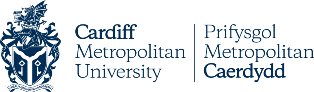 EXECUTIVE MBA - ADDITIONAL FORMName: Surname:Date of birth: Are you a current or former Cardiff Met student? 	 Yes – Please provide your student number:   NoQualifications achieved: AT CARDIFF METAT OTHER INSTITUTIONS